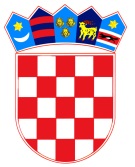 R E P U B L I K A   H R V A T S K ADUBROVAČKO-NERETVANSKA ŽUPANIJA                    GRAD DUBROVNIKGradsko vijećeKLASA:  URBROJ:Dubrovnik, .   Na temelju članka 17. stavka 1. Zakona o sustavu civilne zaštite (“Narodne novine” broj 82/15 i 118/18)  i članka 32. Statuta Grada Dubrovnika („Službeni vjesnik Grada Dubrovnika“ br.: 7/09, 5/10, 7/10, 1/12, 2/13, 3/13 - pročišćeni tekst 7/15, 1/18), Gradsko vijeće Grada Dubrovnika na__ sjednici, održanoj ___ 2019. godine, donijelo je              				ANALIZU STANJA         sustava civilne zaštite na području Grada Dubrovnika za 2019. godinu1. UVODCivilna zaštita je sustav organiziranja sudionika, operativnih snaga i građana za ostvarivanje zaštite i spašavanja ljudi, životinja, materijalnih i kulturnih dobara i okoliša u velikim nesrećama i katastrofama i otklanjanja posljedica terorizma i ratnih razaranja.Grad Dubrovnik obavezan je organizirati poslove iz svog samoupravnog djelokruga koji se odnose na planiranje, razvoj, učinkovito funkcioniranje i financiranje sustava civilne zaštite.Člankom 17. stavak 1. Zakona o sustavu civilne zaštite („Narodne Novine“ broj 82/15 i 118/18) definirano je da predstavničko tijelo na prijedlog izvršnog tijela jedinica lokalne i područne (regionalne) samouprave u postupku donošenja proračuna razmatra i usvaja godišnju Analizu stanja i godišnji Plan razvoja sustava civilne zaštite s financijskim učincima za trogodišnje razdoblje te Smjernice za organizaciju i razvoj sustava koje se razmatraju i usvajaju svake četiri godine.Grad Dubrovnik donio je:Smjernice za organizaciju i razvoj sustava civilne zaštite na području Grada Dubrovnika za razdoblje od 01. siječnja 2018. do 31. prosinca 2021.god. (“Službeni glasnik Grada Dubrovnika” broj 16/18), Procjenu rizika od velikih nesreća i katastrofa za područje Grada Dubrovnika („Službeni glasnik Grada Dubrovnika“ broj 7/18), Godišnji plan razvoja sustava civilne zaštite na području Grada Dubrovnika za 2019. godinu s financijskim učincima za trogodišnje razdoblje („Službeni glasnik Grada Dubrovnika“ broj 7/18).Temeljem Smjernica za organizaciju i razvoj sustava civilne zaštite na području Grada Dubrovnika za razdoblje od 01.siječnja 2018. do 31.prosinca 2021., Procjene rizika od velikih nesreća i katastrofa na području Grada Dubrovnika i Godišnjeg plana razvoja sustava civilne zaštite na području Grada Dubrovnika za 2019. godinu s financijskim učincima za trogodišnje razdoblje doneseni su sljedeći akti:Tablica 1: Prikaz dokumenta iz područja civilne zaštite donesenih 2019.god.Na području Grada Dubrovnika mjere i aktivnosti u sustavu civilne zaštite provode sljedeće operativne snage sustava civilne zaštite:Stožer civilne zaštite Grada Dubrovnika, Operativne snage Vatrogastva, Gradsko društvo Crvenog križa Dubrovnika, Hrvatska gorska služba spašavanja – Stanica Dubrovnika,Postrojba civilne zaštite opće namjene, Povjerenici civilne zaštite,Koordinatori na lokaciji, Pravne osobe od interesa za sustav civilne zaštite.VAŽNIJE SASTAVNICE SUSTAVA CIVILNE ZAŠTITE I NJIHOVO STANJE2.1. PLANSKI DOKUMENTIPlan djelovanja civilne zaštite Grada DubrovnikaNa temelju odredbe članka 17. stavka 3. Zakona o sustavu civilne zaštite („Narodne Novine“ broj 82/15 i 118/18), Gradonačelnik Grada Dubrovnika donio je, dana 26.travnja 2019., Plan djelovanja civilne zaštite Grada Dubrovnika koji je i objavljen na službenim stranicama Grada Dubrovnika.Vođenje evidencije pripadnika operativnih snaga sustava civilne zaštiteSukladno Pravilniku o vođenju evidencija pripadnika operativnih snaga sustava civilne zaštite („Narodne Novine” broj 75/16) ustrojena je evidencija vlastitih pripadnika za operativne snage sustava civilne zaštite Grada Dubrovnika za:Članove Stožera civilne zaštite, Povjerenike i zamjenike povjerenika civilne zaštite, Postrojbu civilne zaštite opće namjene, Specijalističku postrojbu civilne zaštite za traganje i spašavanje u poplavama, Pravne osobe od interesa za sustav civilne zaštite, Članove Hrvatske gorske službe spašavanja, stanica Dubrovnik, Članove Gradskog društva crvenog križa, članove JVP „Dubrovački vatrogasci“, članove ronilačkog kluba Dubrovnik.Podaci o pripadnicima operativnih snaga kontinuirano se ažuriraju u planskim dokumentima.3. OPERATIVNE SNAGE SUSTAVA CIVILNE ZAŠTITE NA PODRUČJU GRADA DUBROVNIKA3.1. STOŽER CIVILNE ZAŠTITEStožer civilne zaštite Grada Dubrovnika osnovan je Odlukom o imenovanju Stožera civilne zaštite Grada Dubrovnika (KLASA: 214/01/17-01/07, URBROJ: 2117/01-01-17-1 od 04.srpnja 2017.). Sastoji se od načelnika Stožera, zamjenika načelnika Stožera i 11 članova Stožera. Stožer civilne zaštite je stručno, operativno i koordinativno tijelo za provođenje mjera i aktivnosti civilne zaštite u velikim nesrećama i katastrofama. Stožer civilne zaštite obavlja zadaće koje se odnose na prikupljanje i obradu informacija ranog upozoravanja o mogućnosti nastanka velike nesreće i katastrofe, razvija plan djelovanja sustava civilne zaštite na svom području, upravlja reagiranjem sustava civilne zaštite, obavlja poslove informiranja javnosti i predlaže donošenje odluke o prestanku provođenja mjera i aktivnosti u sustavu civilne zaštite. Radom Stožera civilne zaštite Grada Dubrovnika rukovodi načelnik Stožera, a kada se proglasi velika nesreća, rukovođenje preuzima Gradonačelnik. Članovi Stožera civilne zaštite Grada Dubrovnika upoznati su sa Zakonom o sustavu civilne zaštite i drugim zakonskim aktima, načinom djelovanja sustava civilne zaštite, načelima sustava civilne zaštite i sl.  Jedan član Stožera civilne zaštite Grada Dubrovnika nije osposobljen za provođenje mjera i aktivnosti u sustavu civilne zaštite.Način rada Stožera uređen je Poslovnikom o radu Stožera civilne zaštite Grada Dubrovnika.Kontakt podaci Stožera civilne zaštite kao i drugih operativnih snaga sustava civilne zaštite (adrese, fiksni i mobilni telefonski brojevi), kontinuirano se ažuriraju u planskim dokumentima Grada Dubrovnika. 3.2. OPERATIVNE SNAGE VATROGASTVAVatrogasne snage na području Grada Dubrovnika su JVP”Dubrovački vatrogasci” s ispostavom Orašac i DVD Orašac, Zaton, Gornja sela, Koločep, Lopud, Šipan, Suđurađ, Rijeka dubrovačka, Mravinjac, Osojnik.Tablica 2: Prikaz podataka vatrogasnih snaga na području Grada Dubrovnika.U 2019.godini VZ Grada Dubrovnika nabavila je brod za gašenje I spašavanje na vodi. Od 01.01.2019 do Vatrogasni operativni centar Vatrogasne zajednice Grada Dubrovnika zaprimio je ukupno 257 dojava za intervencijom. Od tog broja  86 je požarnih intervencija, 163 tehničkih a 8 ostale intervencije. Na intervencijama je ukupno sudjelovalo 925 vatrogasaca sa 383 vozila.3.3. HRVATSKI CRVENI KRIŽ – Gradsko društvo Crvenog križa Dubrovnik Tablica 3: Prikaz podataka Gradskog društva Crvenog križa Grada Dubrovnik3.4. HRVATSKA GORSKA SLUŽBA SPAŠAVANJA – Stanica Dubrovnik Operativne snage Hrvatske Gorske službe spašavanja temeljna su operativna snaga sustava civilne zaštite u velikim nesrećama i katastrofama i izvršavaju obveze u sustavu civilne zaštite sukladno posebnim propisima kojima se uređuje područje djelovanja Hrvatske gorske službe spašavanja. Tablica 4: Prikaz podataka HGSS – Stanica Dubrovnik3.5. POSTROJBA CIVILNE ZAŠTITE OPĆE NAMJENEPostrojba opće namjene civilne zaštite Grada Dubrovnika i Specijalistička postrojba za traganje i spašavanje u poplavama osnivaju se  Odlukom o osnivanju Postrojbi civilne zaštite Grada Dubrovnika. Postrojba civilne zaštite opće namjene Grada Dubrovnika sastoji se od upravljačke skupine i pet operativnih skupina, ukupno 51. pripadnikSpecijalistička postrojba za traganje i spašavanje u poplavama sastoji se od upravljačke skupine, logističke skupine i dvije operativne skupine, ukupno 15. pripadnikaPostrojbe se mobiliziraju, pozivaju i aktiviraju za provođenje mjera i postupaka u cilju sprječavanja nastanka te ublažavanja i uklanjanja posljedica katastrofe ili velike nesreće.Procjenom rizika od velikih nesreća Grada Dubrovnika definirala se potreba osnivanja postrojbi, veličina i organizacija postrojbi.Tablica 5: Prikaz podataka postrojbe civilne zaštite opće namjeneTablica 6.: Prikaz podataka Specijalističke postrojbe civilne zaštite za traganje i spašavanje iz poplava3.6. POVJERENICI CIVILNE ZAŠTITE I NJIHOVI ZAMJENICIOdlukom Gradonačelnika o imenovanju povjerenika civilne zaštite Grada Dubrovnika i njihovih zamjenika, za područje Grada Dubrovnika imenovano je 80 povjerenika civilne zaštite i 80 zamjenika povjerenika civilne zaštite.Povjerenici civilne zaštite i njihovi zamjenici sudjeluju u pripremanju građana za osobnu i uzajamnu zaštitu te usklađuju provođenje mjera osobne i uzajamne zaštitite daju obavijesti građanima o pravodobnom poduzimanju mjera civilne zaštite te javne mobilizacije radi sudjelovanja u sustavu civilne zaštite sudjeluju u organiziranju i provođenju evakuacije, sklanjanja, zbrinjavanja i drugih mjera civilne zaštite organiziraju zaštitu i spašavanje pripadnika ranjivih skupina provjeravaju postavljanje obavijesti o znakovima za uzbunjivanje u stambenim zgradama na području svoje nadležnosti i o propustima obavješćuju inspekciju civilne zaštite. Tablica 7: Prikaz podataka povjerenici i zamjenici3.7. KOORDINATORI NA LOKACIJISukladno specifičnostima izvanrednog događaja, načelnik Stožera civilne zaštite određuje koordinatora na lokaciji. Koordinator na lokaciji procjenjuje nastalu situaciju i njezine posljedice na terenu te u suradnji s nadležnim Stožerom civilne zaštite usklađuje djelovanje operativnih snaga sustava civilne zaštite, poradi poduzimanja mjera i aktivnosti za otklanjanje posljedice izvanrednog događaja, temeljem čl. 26. st. 2. Pravilnika o mobilizaciji, uvjetima i načinu rada operativnih snaga sustava civilne zaštite („Narodne Novine“ broj 69/16). Načelnik Stožera civilne zaštite Grada Dubrovnika Odlukom o imenovanju koordinatora na lokaciji imenovati će je 3 koordinatora na lokaciji, sukladno Procjeni rizika od velikih nesreća za područje Grada. Načelnik Stožera civilne zaštite Grada Dubrovnika koordinatore na lokaciji imenovati će za sljedeće rizike: potres, požar i poplave.3.8. PRAVNE OSOBE OD INTERESA ZA SUSTAV CIVILNE ZAŠTITEOdlukom o određivanju pravnih osoba od interesa za sustav civilne zaštite Grada Dubrovnika (KLASA: 810-01/19-02/15, URBROJ: 2117/01-08-19-2) Grad Dubrovnik odredio je pravne osobe od interesa za sustav civilne zaštite. Pravna osoba od interesa za sustav civilne zaštite na području Grada Dubrovnika su:-	Čistoća d.o.o., Put Republike 14, Dubrovnik,-	Vodovod Dubrovnik d.o.o., Vladimira Nazora 19, Dubrovnik,  -	Sanitat d.o.o., Lazareti b.b., Dubrovnik, -	Asamon d.o.o., Milakov do 3, Mokošica, -	Amicus d.o.o., Vukovarska 9, Dubrovnik, -	Vrtlar d.o.o., Điva Natali 7, Dubrovnik,-	Boninovo d.o.o., Između tri crkve 1, Dubrovnik, -	Dubrovnik ceste d.d., Vladimira Nazora 8, Dubrovnik, -	Elektro - team d.o.o.,Riječka 16A, Dubrovnik,-	Tehnogradnja d.o.o., Podgaj 3a, Mokošica,-	INA d.d., ispostava, dr.A.Starčevića 53, Dubrovnik,-	TUP d.d., Sv.Križa 3, Dubrovnik,-	Građevinar-Quelin d.d., Miha Pracata 7/1, Dubrovnik,-	J.U.Rezervat Lokrum, Od Bosanke 4, Dubrovnik,-	Libertas d.o.o., Ogarići 12, Mokošica,-	Atlas d.o.o, Vukovarska 19, Dubrovnik,-	OŠ Ivana Gundulića, Sustjepanska 4, Dubrovnik,-	Oš Lapad, Od Batale 14, Dubrovnik,-	OŠ Mokošica, Bartola Kašića 20, Mokošica,-	OŠ Marin Držić, Volantina 6, Dubrovnik,-	OŠ Antuna Masle, Lujaci 2, Orašac,-	Valamar Dubrovnik, Auto kamp Solitudo, Vatroslava Lisinskog 60, Dubrovnik,-	Hotel Gruž, Pionirska 4, Dubrovnik,-	Hotel Ivka, Ulica od sv.Mihajla 21, Dubrovnik,	-	Hotel Petka, Obala Stjepana Radića 38, Dubrovnik,	-	Hotel Lafodia, Obala Iva Kuljevana 51, Lopud,-	Hotel Sungarden, Na Moru 1, Orašac,-	Ronilački klub “Dubrovnik, Ivana Zajca 35, Dubrovnik.Pravne osobe sudionici su civilne zaštite, a pozivaju se, mobiliziraju i aktiviraju za provođenje mjera i postupaka u cilju sprječavanja nastanka, ublažavanja te uklanjanja posljedica katastrofa i velikih nesreća.Pravne osobe dužne su u obavljanju redovitih djelatnosti planirati mjere i poduzimati aktivnosti radi otklanjanja ili umanjenja mogućnosti nastanka katastrofe i velike nesreće te prilagođavati obavljanje redovite djelatnosti u okolnostima kada je proglašena katastrofa. Pravnim osobama rukovodi i koordinira Gradonačelnik uz stručnu potporu Stožera civilne zaštite .U katastrofama i velikim nesrećama Gradonačelnik izravno zapovijeda operativnim snagama civilne zaštite.3.9. UDRUGE U SASTAVU CIVILNE ZAŠTITEUdruge građana koje će u slučaju velikih nesreća i katastrofa biti uključene u sustav civilne zaštite Grada Dubrovnika te dobiti zadaće u provedbi mjera i aktivnosti sustava civilne zaštite određene su Udruga u sustavu civilne zaštite Grada Dubrovnika je ronilački klub DubrovnikZakonom o sustavu civilne zaštite (“Narodne Novine br. 82/15, 118/18), člankom 20. Udruge su određene kao operativne snage sustava civilne zaštite. Udruge koje nemaju javne ovlasti, a od interesa su za sustav civilne zaštite, pričuvni su dio operativnih snaga sustava civilne zaštite koji je osposobljen za provođenje pojedinih mjera i aktivnosti sustava civilne zaštite, svojim sposobnostima nadopunjavaju sposobnosti temeljnih operativnih snaga i specijalističkih i intervencijskih postrojbi civilne zaštite te se uključuju u provođenje mjera i aktivnosti sustava civilne zaštite. Udruge samostalno provode osposobljavanje svojih članova i sudjeluje u osposobljavanju i vježbama s drugim operativnim snagama sustav civilne zaštite.5. KAPACITETI ZA ZBRINJAVANJE I DRUGI OBJEKTI ZA SKLANJANJEGrad Dubrovnik ima 10 skloništa na adresama:-	Vinogradarska-	Uz magistralu, istok, Mokošica,-	Uz magistralu, zapad, Mokošica,-	Bartola Kašića 2, Mokošica,-	Bartola Kašića 8, Mokošica,-	Bartola Kašića 10, Mokošica,-	Dr.Vladka Mačeka, Dubrovnik,-	Andrije Hebranga 21/23, Dubrovnik,-	O.Š.Lapad, Od Batale 14, Dubrovnik,-	O.Š.Antuna Masle, Orašac.Odlukom o određivanju pravnih osoba od interesa za sustav civilne zaštite određene su pravne osobe koje su predviđene za pružanje smještaja.Tablica 8: Pregled smještajnih kapaciteta i lokacija na kojima će se organizirati zbrinjavanje stanovništva.ZAKLJUČAK  U 2019. godini donešen je Plan djelovanja civilne zaštite na području grada Dubrovnika, -  plan vježbi za 2020. godinu i odluka o izvođenju vježbe “Lokrum 1023”, -  napravljena je vježba civilne zaštite "Lokrum 1023" u kojoj su sudjelovale operativne snage: vatrogasci, HGSS, GD CK Dubrovnik, povjerenici,-  kroz kolovoz, rujan i listopad pristupile su 272 osobe koje su pristale biti članovi snaga civilne zaštite te su suglasnost i potpisali. Sa svima je, u skladu sa Zakonom o sustavu civilne zaštite i podzakonskim aktima, napravljen intervju, popunili su zakonom predviđeni obrazac EPCZ i izjavu za GDPR te su obaviješteni o pravima i obvezama. -  osobnom opremom opremljeno je 190 članova postrojbi i povjerenika i zamjenika civilne zaštite -  opremile su se operativne snage civilne zaštite (vatrogasce - usisivač za vodu , GD CK - isušivač zraka profi - 3 kom., R.K.Dubrovnik- 8 ronilačkih odijela i boca ),-  u koordinaciji sa MUP za CZ izradili smo Odluku o pravnim osobama od interesa za sustav civilne zaštite Grada Dubrovnika -  Sukladno Programu aktivnosti u provedbi posebnih mjera zaštite od požara od interesa za Republiku Hrvatsku doneseno je:    a.    izvješće o provedbi pripremnih i drugih aktivnosti po Programu aktivnosti u provedbi posebnih mjera zaštite od požara od interesa za RH u 2019.,   b.    prijedlog pogodnih lokaliteta i prostora radi uspostave zapovjednih mjesta kod zapovjedanja i koordinacije u gašenju požara,      c.    plan rada stožera CZ u požarnoj sezoni 2019.,     d.    plan operativne provedbe Programa aktivnosti u provedbi posebnih mjera zaštite od požara od interesa za RH u 2019. na području grada Dubrovnika,   f.    plan ustrojavanja i obavljanja motriteljsko - dojavne službe na području grada  Dubrovnika u provedbi posebnih mjera zaštite od požara u 2019.,      g.    plan aktivnog uključenja subjekata zaštite od požara za 2019.,    h.    popis pravnih osoba i raspoložive teške mehanizacije u provedbi posebnih mjera zaštite od požara,    i.    financijski plan osiguranih sredstava za provođenje zadaća tijekom ljetne požarne sezone u 2019.-    aktivno se sudjelovalo u radu Platforme hrvatskih gradova i županija za smanjenje rizika od katastrofa,-  napravljena je, sukladno pravilniku o vođenju evidencija pripadnika operativnih snaga sustava CZ, evidencija svih pripadnika sustava CZ Grada Dubrovnika.Zakonom o sustavu civilne zaštite („Narodne Novine“ br. 82/15, 118/18) uređuje se sustav i djelovanje civilne zaštite kao i obaveze jedinica lokalne i područne (regionalne) samouprave u sustavu civilne zaštite. Navedenim Zakonom dana je velika autonomnost JLP(R)S u izvršavanju poslova i zadaća iz područja sustava civilne zaštite iz kojeg proizlaze i sve veće obveze.Izradom planskih dokumenata iz područja civilne zaštite Grad Dubrovnika redefinirao je operativne snage sustava civilne zaštite sukladno potrebama proizašlih iz Procjene rizika od velikih nesreća.Ulaganje u operativne snage sustava civilne zaštite provodi se kontinuirano kako u kvalitativnom tako i u kvantitativnom smislu što rezultira i većom spremnošću snaga sustava civilne zaštite. Analizom sustava civilne zaštite na području preventive i na području reagiranja i rizika, koja je sastavni dio Procjene rizika od velikih nesreća Grada Dubrovnika, utvrđena je visoka spremnost i dostatnost kapaciteta operativnih snaga sustava civilne zaštite Grada Dubrovnika koje u slučaju velike nesreće i katastrofe mogu u dovoljnoj mjeri samostalno i učinkovito reagirati na otklanjanju posljedica velikih nesreća i katastrofa.Predsjednik Gradskog vijećamr.sc. Marko PotrebicaDOSTAVITI:-	Služba Gradskog vijeća, ovdje,-	Pismohrana.R.Br.Naziv dokumentaDatumKlasaUr. brojGlasnikdonošenja1.Plan djelovanja civilne zaštite Grada Dubrovnika29.travnja2019.810-01/19-02/032117/01-01-19-2„Službeni glasnik Grada Dubrovnika“ broj 6/192.Plan vježbi civilne zaštite25.ožujka 2019810-01/19-02/012117/01-01-19-2„Službeni glasnik Grada Dubrovnika“ broj 5/193.Odluka o osnivanju postrojbi civilne zaštiteProsinac 2019810-01/19-02/154.Odluka o određivanju pravnih osoba od interesa sza sustav CZ Grada DubrovnikaProsinac 2019810-01/19-02/125.Odluka o imenovanju povjerenika i zamjenika CZStudeni 2019810-01/19-02/182117/01-01-19-2Subjekt/sjedišteBroj izvršiteljaBroj vozilaJVP Dubrovački vatrogasciDubrovnikVatrogasni domZagrebačka 1.57 profesionalnih vatrogasaca Auto cisterna TAM 130, 5.000 l vode+ 50 l pjenila, posada 2+1; – 2 komada;Kombinirano vozilo IVECO 3500lit vode 200 lit pjenila CAFS Šumsko vozilo MAN, 2.000 l vod + 100 litara pjenila, posada 2+1; – 1 komad;Šumsko vozilo UNIMOG U 100, 1800 lit vodeTehničko vozilo IVECO 800 l vode 50 l pjenila, posada 6+1; – 1 komad;Malo tehničko vozilo MazdaAutocisterna voda – pjena 3000 lit vode, 2000 lit pjenila Auto ljestva MERCEDES  32 m, posada 2+1; - 1 komad;Hidraulična korpa 14 mZapovjedno vozilo NISAN TERANOKombinirano vozilo IVECO TECTOR 2800l vode CAVS, prah posada 2+1Kombi vozilo 2 komadaKamion sa kranomJVP Dubrovački vatrogasciDubrovnikVatrogasni domZagrebačka 1.57 profesionalnih vatrogasaca Auto cisterna TAM 130, 5.000 l vode+ 50 l pjenila, posada 2+1; – 2 komada;Kombinirano vozilo IVECO 3500lit vode 200 lit pjenila CAFS Šumsko vozilo MAN, 2.000 l vod + 100 litara pjenila, posada 2+1; – 1 komad;Šumsko vozilo UNIMOG U 100, 1800 lit vodeTehničko vozilo IVECO 800 l vode 50 l pjenila, posada 6+1; – 1 komad;Malo tehničko vozilo MazdaAutocisterna voda – pjena 3000 lit vode, 2000 lit pjenila Auto ljestva MERCEDES  32 m, posada 2+1; - 1 komad;Hidraulična korpa 14 mZapovjedno vozilo NISAN TERANOKombinirano vozilo IVECO TECTOR 2800l vode CAVS, prah posada 2+1Kombi vozilo 2 komadaKamion sa kranomIspostava JVP Orašac 21 profesionalni+10 dobrovoljnihNavalno vozilo MERCEDES, 2.900 l vode + 80 l pjenila, posada 6+1; -1 kom.;Auto cisterna MAN, 8.000 l vode, posada 2+1; – 1 komada;Navalno vozilo, Mercedes, posada 2+1, 3400 l vode + 400 l pjenilaAuto cisterna Mercedes, posada 2+1, 10000 l vode, 200 l pjenila.Šumsko vozilo UNIMOG U 100,posada 2+1, 2.200 l vod, posada 2+1; – 1komad;- Zapovjedno vozilo – 1 komad;Ispostava JVP Orašac 21 profesionalni+10 dobrovoljnihNavalno vozilo MERCEDES, 2.900 l vode + 80 l pjenila, posada 6+1; -1 kom.;Auto cisterna MAN, 8.000 l vode, posada 2+1; – 1 komada;Navalno vozilo, Mercedes, posada 2+1, 3400 l vode + 400 l pjenilaAuto cisterna Mercedes, posada 2+1, 10000 l vode, 200 l pjenila.Šumsko vozilo UNIMOG U 100,posada 2+1, 2.200 l vod, posada 2+1; – 1komad;- Zapovjedno vozilo – 1 komad;DVD Orašac10 dobrovoljnih vatrogasca - 1 voziloDVD Zaton2 profesionalna  + 10 dobrovoljni- Navalno vozilo TAM 130, 2.500 l vode + 100 l pjenila posada 6+1; - Zapovjedno vozilo – Nisan terano- Kombi voziloDVD Zaton2 profesionalna  + 10 dobrovoljni- Navalno vozilo TAM 130, 2.500 l vode + 100 l pjenila posada 6+1; - Zapovjedno vozilo – Nisan terano- Kombi voziloDVD Gornja sela10 dobrovoljnih-DVD Gornja sela10 dobrovoljnih-DVD Koločep3 profesionalna +10 dobrovoljnihCrpke 16/8 sa pripadajućom opremom – 1 kom,Traktor sa prikolicom za prijevoz vatrogasne opreme 1 kom.Terensko vozilo lada sa prikolicomDVD Koločep3 profesionalna +10 dobrovoljnihCrpke 16/8 sa pripadajućom opremom – 1 kom,Traktor sa prikolicom za prijevoz vatrogasne opreme 1 kom.Terensko vozilo lada sa prikolicomDVD Lopud3 profesionalna +10 dobrovoljnihCrpke 16/8 sa pripadajućom opremom – 3 kom,Traktor sa prikolicom za prijevoz vatrogasne opreme -1 kom.Terensko vozilo lada sa ugradbenom pumpom i rezervarom za voduTerensko vozilo atv sa ugradbenom pumpom i rezervarom za voduDVD Lopud3 profesionalna +10 dobrovoljnihCrpke 16/8 sa pripadajućom opremom – 3 kom,Traktor sa prikolicom za prijevoz vatrogasne opreme -1 kom.Terensko vozilo lada sa ugradbenom pumpom i rezervarom za voduTerensko vozilo atv sa ugradbenom pumpom i rezervarom za voduDVD Šipan1 profesionalni+10 dobrovoljnihNavalno vozilo TAM 130, 2.500 1 vode + 100 1 pjenila posada 6+1-1 komada;Auto cisterna TAM 190, 7.000 1 vode+ 50 1 pjenila, posada 2+1-1 komadaNavalno Mercedes, 800 1 vode, posada 7+1Autocisterna TAM 190, 8000 lit vode, posada 2+1, (voda za piće)DVD Šipan1 profesionalni+10 dobrovoljnihNavalno vozilo TAM 130, 2.500 1 vode + 100 1 pjenila posada 6+1-1 komada;Auto cisterna TAM 190, 7.000 1 vode+ 50 1 pjenila, posada 2+1-1 komadaNavalno Mercedes, 800 1 vode, posada 7+1Autocisterna TAM 190, 8000 lit vode, posada 2+1, (voda za piće)DVD Suđurađ1 profesionalni+10 dobrovoljniCrpke 16/8 sa pripadajućom opremom -1 kom.DVD Suđurađ1 profesionalni+10 dobrovoljniCrpke 16/8 sa pripadajućom opremom -1 kom.DVD Rijeka dubrovačka1 profesionalni +10 dobrovoljnihCrpke 16/8 sa pripadajućom opremom -1 kom.DVD Rijeka dubrovačka1 profesionalni +10 dobrovoljnihCrpke 16/8 sa pripadajućom opremom -1 kom.DVD Mravinjac10 dobrovoljnihTerensko vozilo lada sa prikolicomDVD Mravinjac10 dobrovoljnihTerensko vozilo lada sa prikolicomDVD Osojnik10 dobrovoljnihNavalno vozilo mercedes 2.500 lit vode, posada 6+1DVD Osojnik10 dobrovoljnihNavalno vozilo mercedes 2.500 lit vode, posada 6+1Funkcija odgovorne osobeIme i prezime odgovorne osobeBroj ljudiPopis opreme – materijalno tehnička sredstvaRavnateljŽivko Šimunovićpopunjeno je s 35 obučenih  opremljenih djelatnika kojima se u raznim aktivnostima priklučuje do 190 volontera-2 veća šatora, 5 malih šatora, isušivači zraka, mobila kuhinja kapaciteta 100 obroka, stolovi, klupe, agregat, 100 pokrivača, 30 madraca, 30 kanistera, 30 poljskih kreveta i 20 kompleta uniformi HCK.20 kompleta uniformiSubjektFunkcijaIme i prezime odgovorne osobeHrvatska gorska službaspašavanja, stanica DubrovnikPročelnikMario BegićUkupan broj ljudstvaPopis opreme- 6 suradnika- 19 pripravnika- 15 spašavatelja s licencomMazda B2500- Kombi (8+1)Master, DusterDobloQuadKadrovska popunjenost-broj članovaOpremaZnačajne aktivnosti u 2019.51Radna odoraPozivanje, intervju, suglasnost za sudjelovanjem u postojbama civilne zaštiteKadrovska popunjenost-broj članovaOpremaZnačajne aktivnosti u 2019.15Radna odoraPozivanje, intervju, suglasnost za sudjelovanjem u postojbama civilne zaštiteKadrovska popunjenost-broj članovaOpremaZnačajne aktivnosti u 2019.160Službena odoraPozivanje, intervju, suglasnost za sudjelovanjem u civilnoj zaštitiSubjektKapacitetO.Š. Ivan Gundulić200O.Š.Lapad200O.Š.Mokošica200O.Š.Marin Držić150O.Š.Antun Masle50Autokamp Solitudo (šatorsko naselje)900Hotel Ivka155Hotel Petka236Hotel Lafodia420Hotel Sungarden4006. ANALIZA FINANCIRANJA SUSTAVA CIVILNE ZAŠTITE U 2019. GODINI6. ANALIZA FINANCIRANJA SUSTAVA CIVILNE ZAŠTITE U 2019. GODINIIZNOS:DVD- i1.238,000,00JVP DUBROVAČKI VATROGASCI19.367,000,00HGSS500.000,00CRVENI KRIŽ DUBROVNIK1.000,000,00CIVILNA ZAŠTITA250.000,00UKUPNO:22.355.000,00